П Р О Е К ТОБЩИНСКИ  СЪВЕТ - КАРЛОВО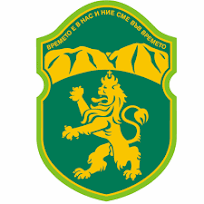 Н А Р Е Д Б А  ЗА СЪЗДАВАНЕ, УПРАВЛЕНИЕ И КОНТРОЛ  ВЪРХУ ДЕЙНОСТТА НА ОБЩИНСКИТЕ  ПРЕДПРИЯТИЯКАРЛОВО  - 2024 г.РАЗДЕЛ IОБЩИ ПОЛОЖЕНИЯ             Чл.1. Настоящата Наредба урежда реда и условията за създаване, преобразуване, организация и закриване на дейността на общинските предприятия нa Община Карлово.              Чл.2 (1) Общински предприятия по смисъла на тази наредба са стопански структури, чрез които Общината осъществява самостоятелно стопанска дейност по смисъла на глава VI от Закона за общинската собственост.                        (2) Общинските предприятия са специализирани звена на Общината за доставка на стоки и извършване на услуги, необходими за задоволяване на потребностите на населението и за осигуряване изпълнението на общински дейности.             Чл.3. Общинските предприятия се създават за изпълнението на общински дейности в следните направления:                               1. управление, изграждане, поддържане, ремонт и реконструкция на обекти, мрежи и съоръжения на техническата инфраструктура и други имоти - общинска собственост, както и предоставяне на свързаните с тях услуги на населението;                               2. предоставяне на други услуги или осъществяване на други местни дейности, необходими за задоволяване на потребностите на Община Карлово или на нейното население, които се финансират от бюджета на общината, определени от Общински съвет Карлово;            Чл.4. Общинските предприятия могат да бъдат новосъздадени или образувани на базата на имуществото на общински дружества, след тяхната ликвидация.РАЗДЕЛ ІІСЪЗДАВАНЕ, ПРЕОБРАЗУВАНЕ И ЗАКРИВАНЕ НА ОБЩИНСКИТЕ ПРЕДПРИЯТИЯ            Чл.5.(1) Общинското предприятие е специализирано звено на Общината за изпълнение на местни дейности и услуги, финансирани от общинския бюджет и не е самостоятелно юридическо лице.                     (2) Директорът на общинското предприятие е второстепенен разпоредител с бюджет.                Чл.6.(1) Общинско предприятие се създава, преобразува и закрива с решение на Общински съвет Карлово.                      (2) С решението за създаване се определят:                                       1. наименованието на общинското предприятие;                                       2. седалището и адреса на управление на общинското предприятие;                                      3. срока и предмета на дейност;                                      4. структурата и числения състав на предприятието;имот, граници, квадратура, конструкция, етажност, № и дата на съставен АОС), които се предоставят за управление.                                       5. реда и начина по който ще бъде назначен директор на общинското предприятие.             Чл.7.(1) Общинското предприятие осъществява дейността си въз основа на правилник, приет от Общински съвет Карлово.                     (2)  В Правилника за устройство и дейността на общинското предприятие се определят и:                                     1. предметът на дейност  и обхвата на изпълняваните стопански и обслужващи дейности;                                      2. управленческа и организационната структура на общинското предприятие;                                     3. правата и задълженията на предприятието по отношение на предоставеното му общинско имущество                                    4. организационните и финансовите взаимоотношения с общинската администрация;                                     5. реда за отчет и контрол на финансовата дейност;             Чл.8. Преобразуването на общинските предприятия се извършва чрез сливане, разделяне, вливане в друго предприятие и преминаване на част от едно предприятие в друго.             Чл.9. Общинските предприятия се закриват, когато:                                  1. са изчерпали предмета на дейност, за която са били създадени;                                  2. са се появили конкуренти стопански структури които обезсмислят съществуването им;                                 3.  отпадне законовото основание за тяхното създаване.            Чл.10.  Предложенията за създаване, преобразуване и прекратяване на общинските предприятия се правят от Кмета на Община Карлово.              Чл.11. С решението за преобразуване или закриване на предприятието задължително се уреждат:                                1. правоприемството на активи и пасиви;                                  2. трудовите правоотношения с работниците и служителите и други правоотношения във връзка с преминаването или прекратяването на дейността;                                3. първичните счетоводни документи и счетоводните регистри, както и действащите договори, сключени от Предприятието.               Чл.12. Предоставеното и придобито в резултат на дейността на общинските предприятия имущество е общинска собственост по смисъла на Закона за общинската собственост и за него се прилага Наредбата за реда за придобиване, управление и разпореждане с общинско имущество.             Чл.13. Предоставянето на общински имоти за управление на общинските предприятия се извършва по реда на чл. 12, ал. 1 от Закона за общинската собственост, като в Приложение към Правилника  се вписват предоставените на общинското предприятие имоти.             Чл.14. Поддържането и ремонтите на имотите и вещите – общинска собственост се извършват от лицата, на които са предоставени за управление, като необходимите за целта средства се предвиждат ежегодно по бюджетите им.РАЗДЕЛ ІІІОРГАНИ ЗА УПРАВЛЕНИЕ НА ОБЩИНСКИТЕ ПРЕДПРИЯТИЯ И ЗА КОНТРОЛ НА ДЕЙНОСТТА ИМ             Чл.15. (1)  Общинското предприятие са ръководи от директор , назначен от кмета на община Карлово, по ред определен от Кодекса на труда.                          (2)   Директорите регистрират общинските предприятия в 15 дневен срок от назначаването им.                         (3) Не могат да бъдат директори на общински предприятия лица, които:                                        1. са лишени с присъда или с административно наказание от правото да заемат материално отчетническа длъжност до изтичане срока на наказанието;                                        2. от свое или чуждо име извършват търговски сделки;                                        3. участват в събирателни или командитни дружества или дружества с ограничена отговорност;                                        4. са управители, контрольори, членове на изпълнителни или контролни органи на търговски дружествата;                                        5. заемат друга длъжност или извършват дейност, която съгласно Конституцията или специален закон е несъвместима с неговото положение;                                        6.  са народни представители, общински съветници, кметове на общини, кметове на кметства, кметски наместници, заместник – кметове на общини, секретари на общини;                                        7. са държавни служители;                                        8.  имат регистрирана фирма;                                        9. забраните по ал. 3, т. 2 и т. 3 се прилагат, когато се извършва дейност, сходна с дейността на предприятието                        (4) Договорите с директорите на общинските предприятия се прекратяват на основанията, предвидени в Кодекса на труда:             Чл.16.(1) Директорът организира и ръководи дейността на общинското предприятие съобразно действащите нормативни актове на Република България, изискванията на тази наредба, Правилника за организацията и дейността на съответното предприятие, приет от Общински съвет, както и съобразно условията на сключените договори.                          (2) Договори и волеизявления, подписани еднолично от директора на общинското предприятие извън обема на неговите правомощия, или без изрично пълномощно, съответно заповед на Кмета на общината са недействителни.               Чл.17. Общинската администрация чрез своите специализирани звена оказва методическа помощ на общинските предприятия.               Чл.18. Контролът върху дейността на общинските предприятия се осъществява от кмета на общината и общинска администрация.              Чл.19.(1) Одитна проверка на общинското предприятие се извършва най- малко веднъж на две години от вътрешните одитори на общината.                          (2) Одитна проверка на общинското предприятие при необходимост се извършва от вътрешните одитори на общината със заповед на Кмета на общината..                         (3) Кметът на общината информира Общински съвет за резултатите от финансовите ревизии.РАЗДЕЛ ІVПРАВОМОЩИЯ НА ОБЩИНСКИЯ СЪВЕТ, КМЕТА НА ОБЩИНАТА И ДИРЕКТОРА НА ОБЩИНСКОТО ПРЕДПРИЯТИЕ               Чл.20. Общинският съвет:                                          1. създава, преобразува и закрива общинските предприятия;                                          2. взема решение за предоставяне на общинските предприятия за стопанисване и управление на недвижими имоти и движими вещи общинска собственост;               Чл.21. Кметът на Общината:                                        1. утвърждава дългосрочните и краткосрочни програми за развитието на предприятието;                                        2. организира чрез специализираните служби на общинската администрация периодични проверки на дейността и методическа помощ.                                        3. сключва договори за разпореждане с предоставеното на общинското предприятие имущество съобразно компетенциите си по Закона за общинската собственост и Наредбата за реда на придобиване, управление и разпореждане с общинско имущество.                                        4. утвърждава и изменя длъжностното щатно разписание на предприятието, съобразно приета от Общински съвет структура и числен състав на персонала на предприятието.                                        5. назначава и уволнява директора на общинското предприятие.                                        6. със заповед определя правата и отговорностите на общинските предприятия като разпоредители с бюджетни кредити от втора степен.               Чл.22. Директорът на Предприятието има следните права и задължения:                                     1. Ръководи и управлява Предприятието, съгласно действащите нормативни актове, в съответствие с решенията на Общинския съвет – Карлово и заповедите на Кмета на Община Карлово или определен от него заместник-кмет;                                     2. Разработва краткосрочни и дългосрочни програми за развитие на предприятието и работи по тяхното изпълнение след утвърждаване от кмета на общината;                                     3. Назначава служители по трудов договор и определя длъжностните им характеристики, съгласно утвърдената численост и структурата на общинското предприятие при спазване изискванията на Кодекса на труда, Вътрешните правила за дейността му и други действащи нормативни документи.                                     4. Представлява Предприятието пред държавните и общински институции, съдебни, банкови, финансови и данъчни органи и учреждения и пред трети лица;                                     5. Осъществява оперативното ръководство на дейността на Предприятието;                                     6. Разработва и предлага на Кмета на Община Карлово за утвърждаване Правилник за вътрешния ред на общинското предприятие, в който се съдържат специфични разпоредби за организация на стопанската му дейност;                                      7. Разработва и предлага на Кмета на Община Карлово за утвърждаване вътрешни правила за деловодната дейност и документооборота на предприятието;                                      8. Организира изготвянето, актуализирането и представянето на Кмета на община Карлово:                                                    • проект на бюджет за съответната година (прогноза за очакваните приходи и необходимите разходи, свързани с дейността на Предприятието);                                                    • периодични отчети за реализирани приходи от Предприятието, в разпоредените срокове;                                                    • щатното разписание за утвърждаване от Кмета на Общината;                                      9. Прави предложение пред Кмета на Общината за провеждане на обществени поръчки, относими към предмета на дейност на предприятието и съдейства за тяхното организиране, при наличие на писмено упълномощаване по смисъла на чл. 7, ал. 1 от ЗОП;                                     10. Сключва, изменя и прекратява трудовите договори на работещите в Предприятието.                                     11. Налага дисциплинарни наказания и извършва всякаква друга дейност в качеството на работодател по смисъла на Кодекса на труда.                                     12. Изпълнява и други служебни задачи, възложени му от Кмета на Община Карлово, зам.-кметове и Секретаря на Общината.РАЗДЕЛ VФИНАНСИРАНЕ             Чл. 23. Предприятието е второстепенен разпоредител с бюджетни кредити.   Предприятието е местна дейност и разполага с бюджет по смисъла на Закона за публичните финанси.               Чл.24 Общинските предприятия осъществяват своята дейност по  бюджетна сметка.              Чл.25. (1) Общинският съвет утвърждава ежегодно, заедно с общинския бюджет и план сметките за приходите и разходите на всяко общинско предприятие поотделно.                          (2) Общинските предприятия представят отчет за приходите и разходите по бюджетната сметка в края на всяко тримесечие на кмета на Общината.                          (3) Годишния отчет за приходите и разходите на общинските предприятия се утвърждава от Общинският съвет заедно с приемането на годишния отчет за изпълнението на бюджета на Общината за съответната финансова година.             Чл.26. (1) При възникване на необходимост Общински съвет – Карлово със свое решение може да подпомага общинските предприятия с финансови средства за дейности, свързани със задоволяване потребностите на общината и населението.                          ( 2) Средствата по ал.1 се отпускат за определен срок и при условия, определени с решението на Общинския съвет.            Чл. 27. Общинското предприятие осъществява дейността си въз основа на приетия Правилник и в съответствие със заложените в годишния общински бюджет средства за конкретния вид общинска дейност. Промените по бюджета на предприятието се извършват при спазване на условията в чл. 124 и чл. 125 от Закона за публичните финанси.             Чл. 28. Предприятието съставя тримесечни и годишни финансови отчети, както и всички останали отчетни форми и документи, изисквани от първостепенния разпоредител – Община Карлово.               Чл.29. (1) Недвижими имоти и движими вещи, собственост на общината могат да се предоставят на общинските предприятия за стопанисване и управление въз основа на решение на Общинския съвет.                          (2) Предоставените за стопанисване и управление ДМА се завеждат  в счетоводните сметки на общинските предприятия.               Чл.30. Предоставеното и придобитото в резултат на дейността на общинските предприятия имущество е общинска собственост по смисъла на Закона за общинската собственост и за него се прилага Закона за общинската собственост и Наредбата за реда за придобиване, управление и разпореждане с общинско имущество на Общински съвет – Карлово.             Чл. 31. Източници на приходи на общинските предприятия са:                                   1. Приходи от дейността;                                   2. Такси по Наредбата  за определянето и администрирането на местните такси  и цени на услуги на територията на община Карлово;                                   3. Други приходи.            Чл. 32. Предприятието няма право да разходва приходите, придобити от осъществяваната от него стопанска дейност. В тридневен срок приходите от стопанската дейност се превеждат по бюджетната сметка и съответния приходен БИН на Община Карлово.            Чл. 33. Общинските предприятия извършват разходи за осъществяване на дейността си и за управление на предоставеното общинско имущество.РАЗДЕЛ VIРЕГИСТЪР НА ОБЩИНСКИТЕ ПРЕДПРИЯТИЯ             Чл. 34.  В общината се създава и поддържа публичен регистър за общинските предприятия. Регистърът се води от длъжностно лице, определено със заповед на кмета на Общината.             Чл. 35. Регистърът се води по образец – Приложение № 9 на Наредба № 8 от 17.12.2009 г. за утвърждаване по образците на актовете за общинска собственост, и на регистрите, предвидени в Закона за общинската собственост, и за определяне реда на съставянето, воденето и съхраняването им.             Чл. 36. При промяна в обстоятелствата, подлежащи на вписване в регистъра, предприятието предоставя на длъжностното лице по чл. 34, документи и информация, отразяващи настъпилите промени.РАЗДЕЛ VIIДОПЪЛНИТЕЛНИ РАЗПОРЕДБИ              § 1. Общинските предприятия по смисъла на Закона за общинската собственост и по смисъла на тази наредба не са юридически лица, нямат юридическа самостоятелност и не са търговци по смисъла на Търговския закон.              § 2. Общинските предприятия са финансово подчинени на Общината. Те действат от името и за сметка на Общината.             § 3. Страна при спорове по реда на ГПК във връзка с дейността на общинските предприятия е Общината.              § 4. Общинските предприятия имат собствен печат, на който е отбелязано наименованието на Предприятието и организационната му форма, а именно: Общинско предприятие "…………” към Община Карлово.              § 5. При наличието на обстоятелства, изискващи промяна в Правилника за устройството и дейността на Предприятието, Директорът на предприятието представя мотивирано предложение за промени до общинската администрация.                  РАЗДЕЛ VIIIЗАКЛЮЧИТЕЛНИ РАЗПОРЕДБИ          § 1. Настоящата Наредба е създадена въз основа на гл. VІ от Закона за общинската собственост, Кодекса на труда и Закона за публичните финанси.          § 2. Разпоредбите на тази Наредба се прилагат, доколкото не противоречат на нормативен акт от по-висок ранг.          § 3. За неуредените с тази Наредба въпроси се прилагат разпоредбите на Закона за общинската собственост и другите действащи нормативни актове.          § 4. Настоящата Наредба е приета с Решение № ……., взето с Протокол № .. от …………………. г. на Общински съвет – Карлово и влиза в сила от ……………… г.